July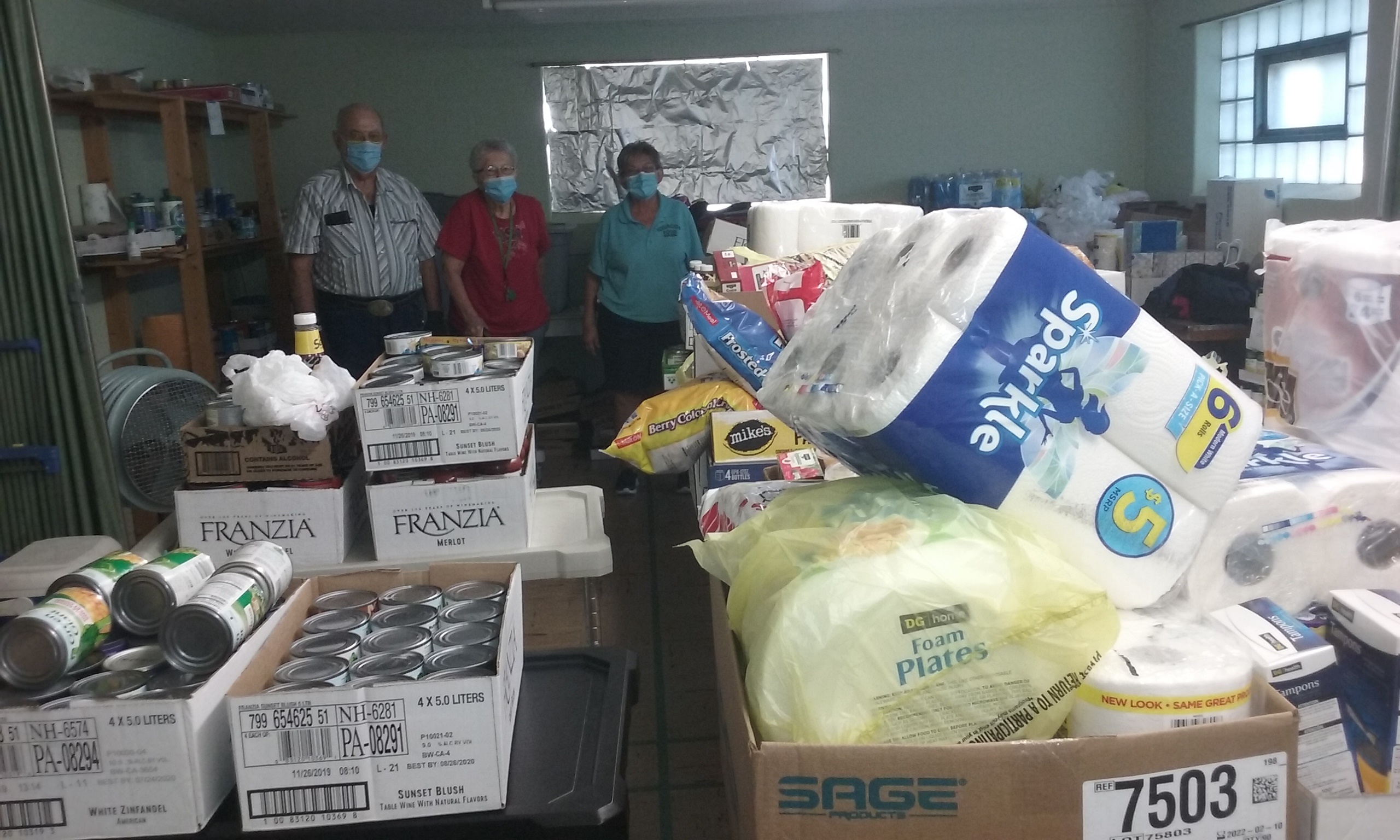 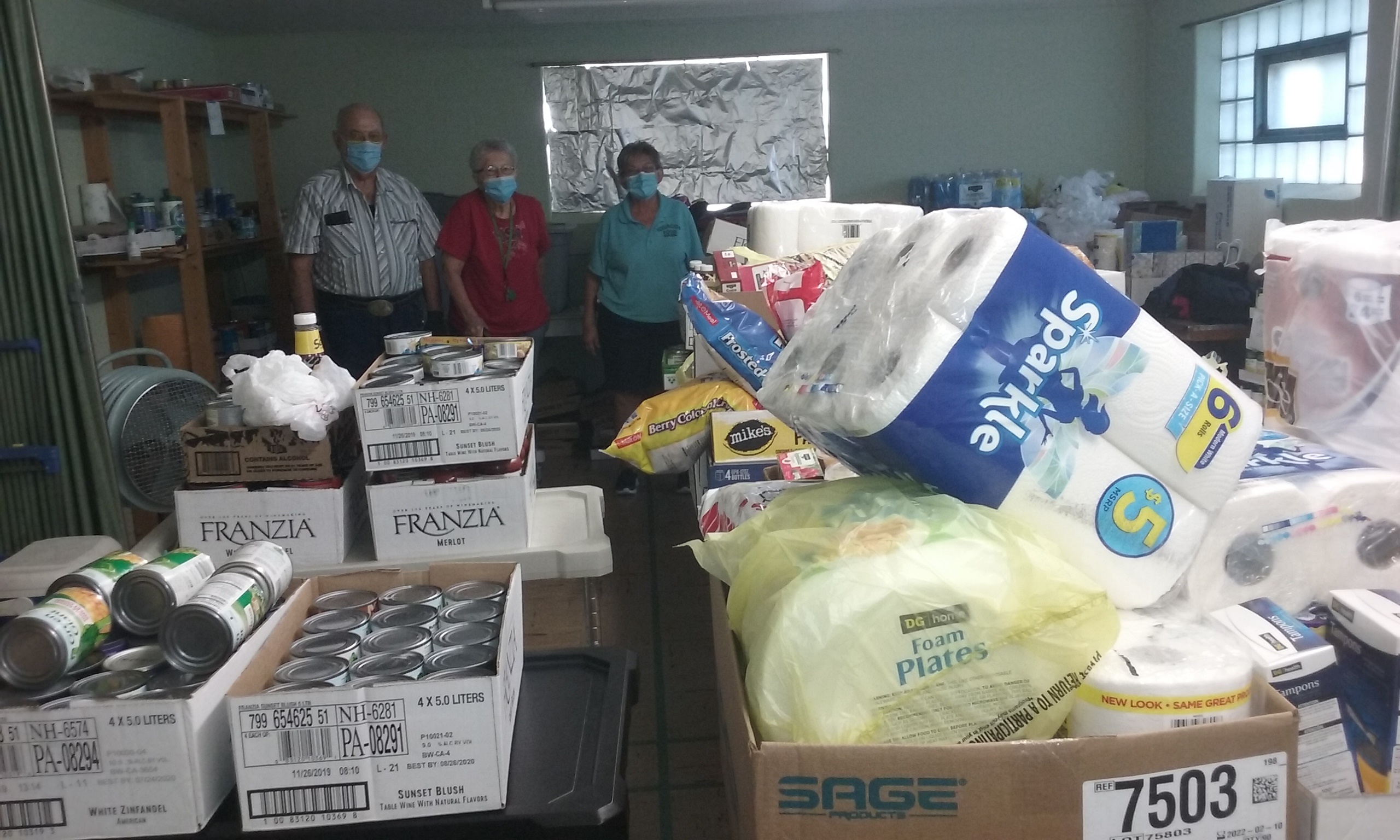 July 13th-Hoisington Chamber Coffee July 22nd-Stuff the Bus Great Bend July 26th-Stuff the Bus HoisingtonAugustAugust 5th-Kickoff Event-Dueling PianosAugust 9th-Stuff the Bus Ellinwood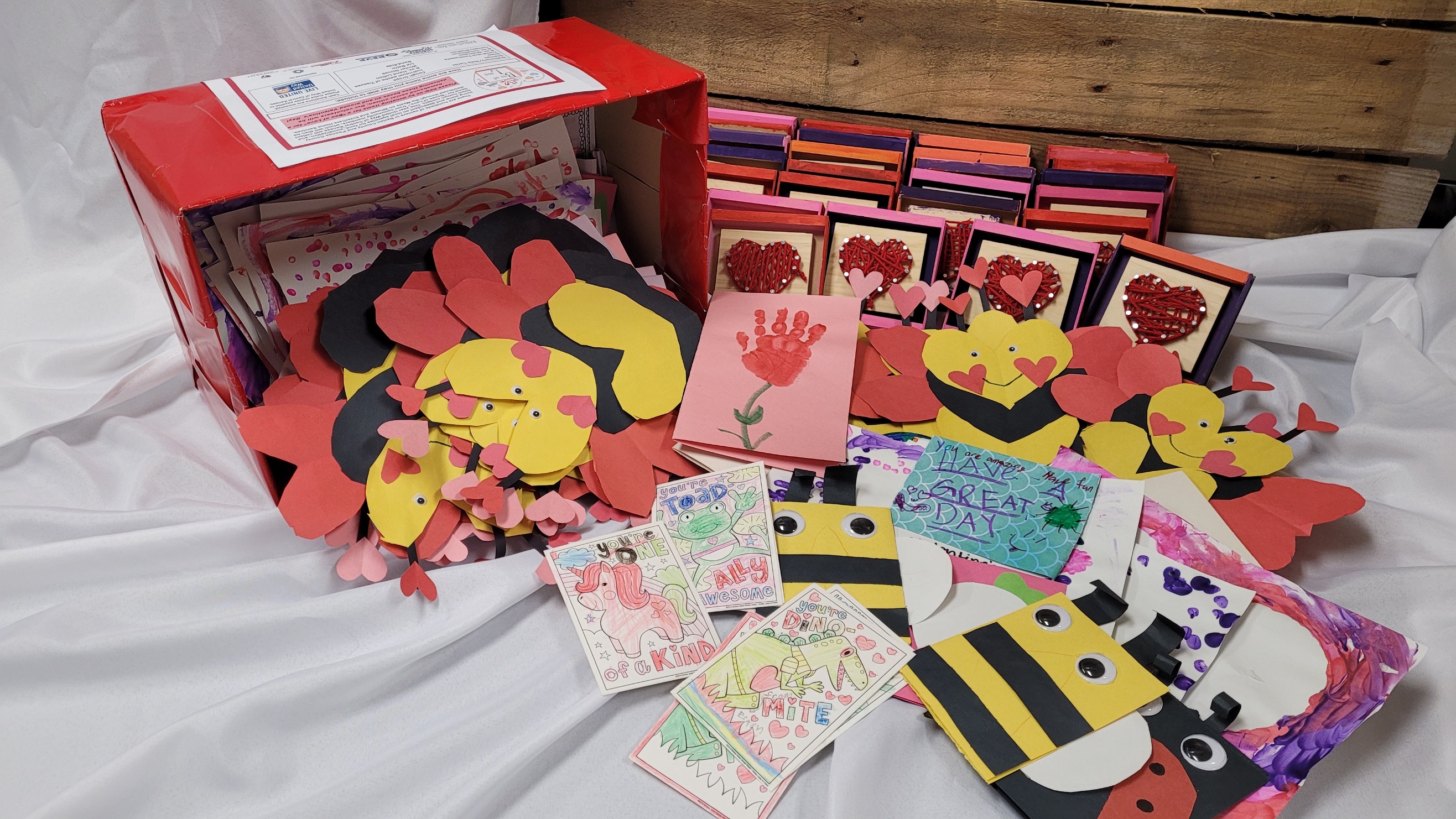 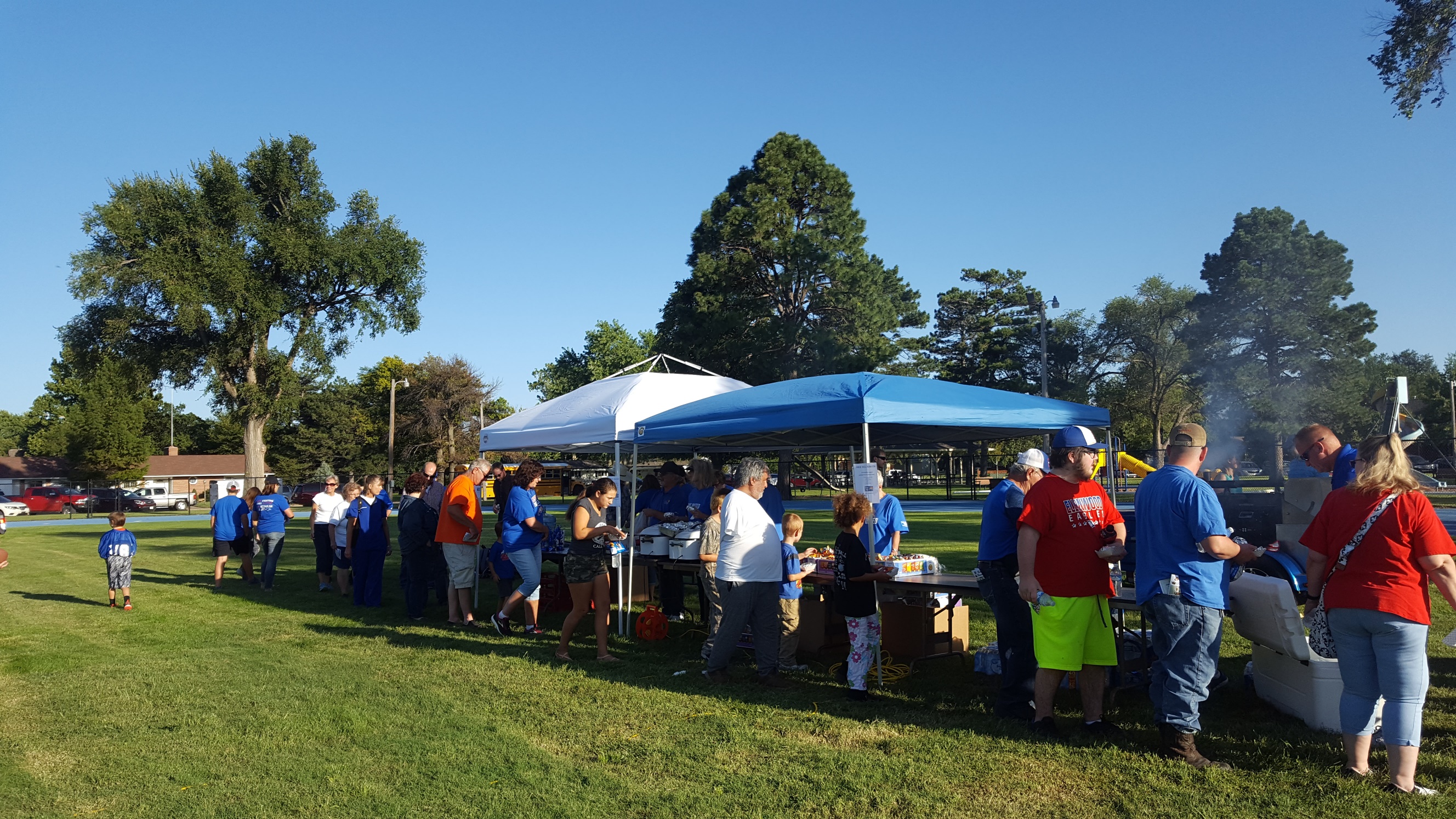 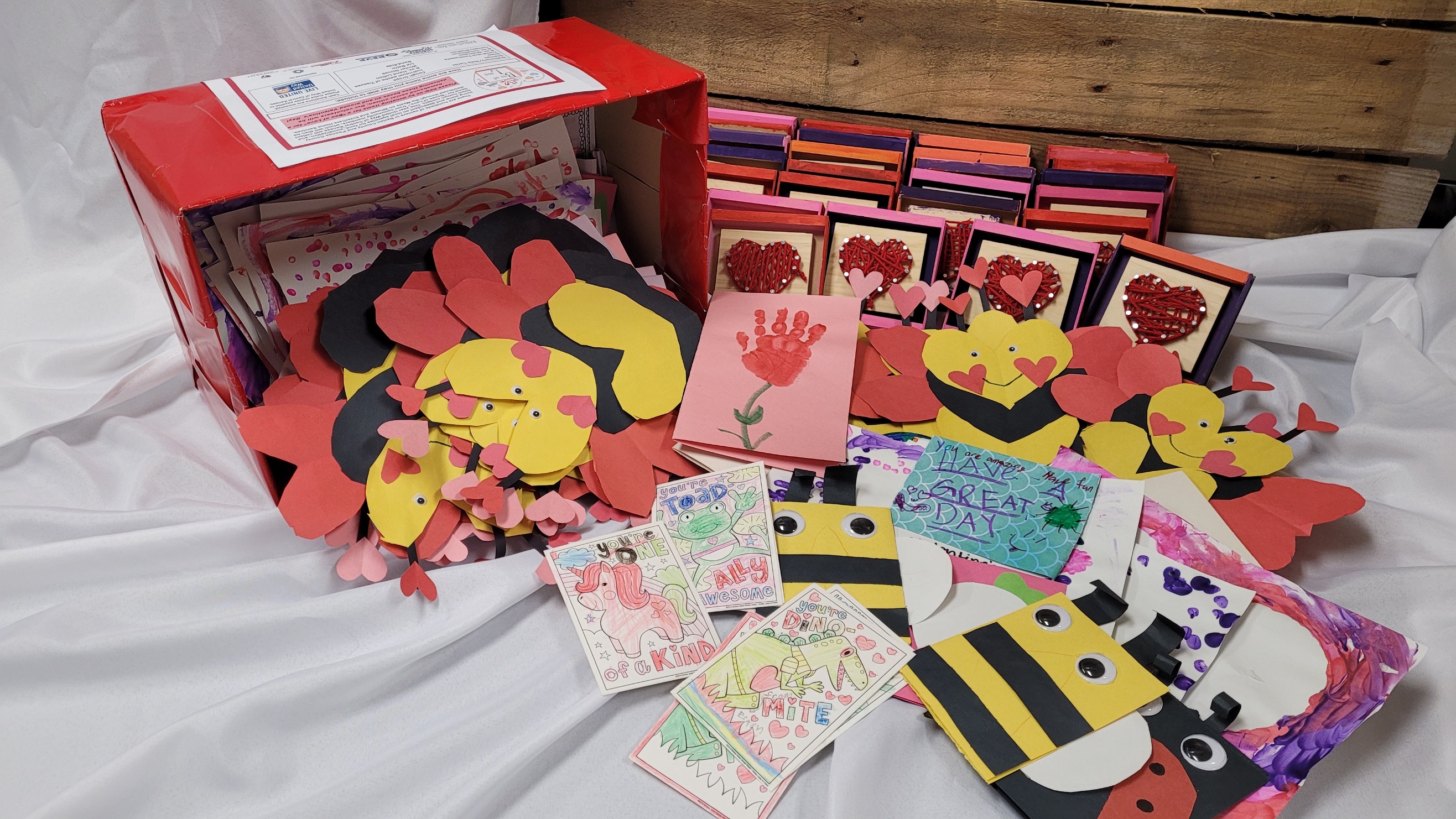 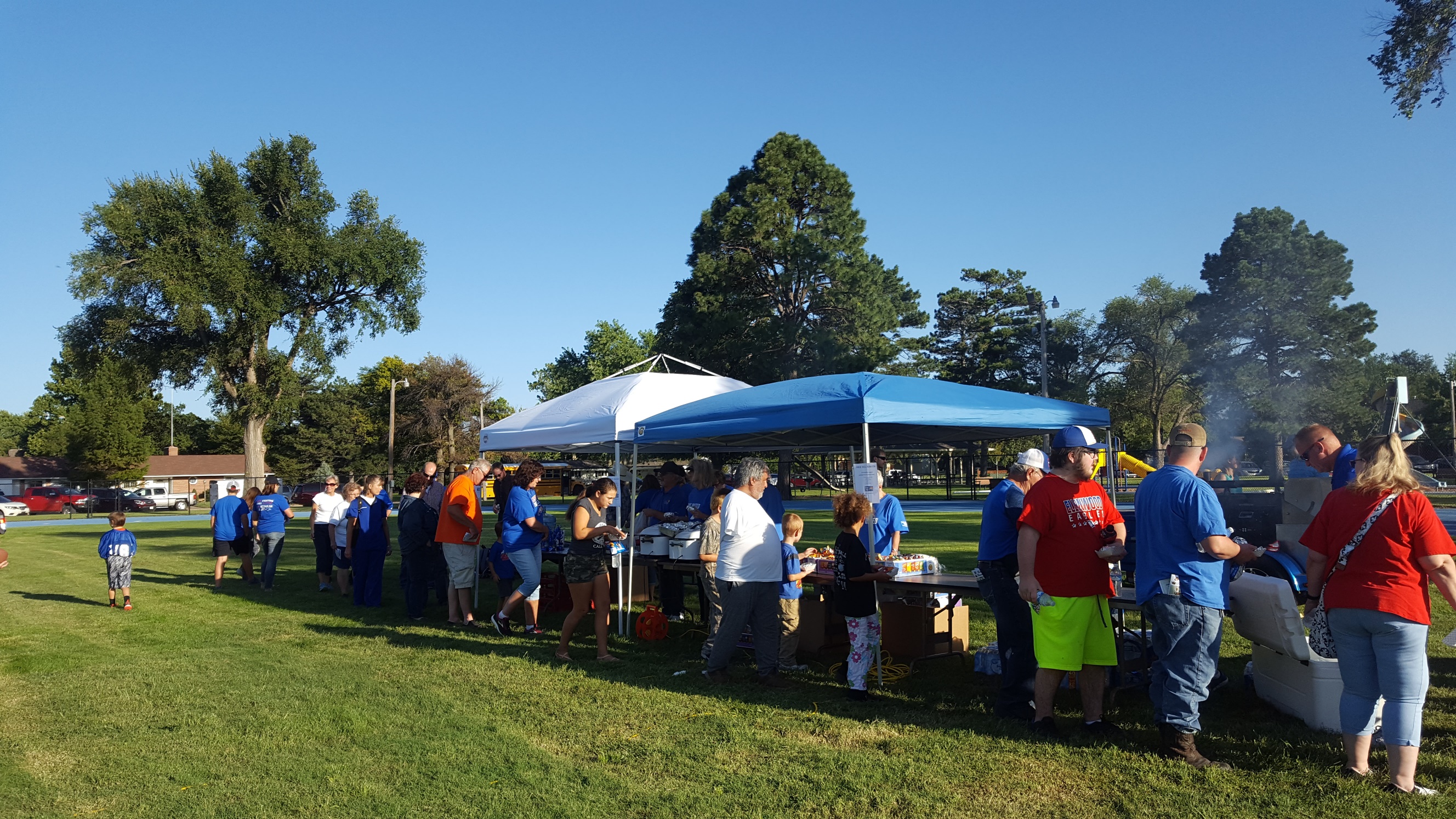 SeptemberSeptember 1st-Hoisington Football Sno ConesSeptember 8th-Ellinwood Chamber CoffeeSeptember 14th-Larned Chamber CoffeeSeptember 15th-Ellinwood Football Ice Cream SocialOctoberOctober 1st-Beer & BBQ at Dry Lake BrewingOctober 18th-Reality U Great Bend NovemberNovember 2nd-Poverty SimulationNovember 28th-Giving TuesdayJanuary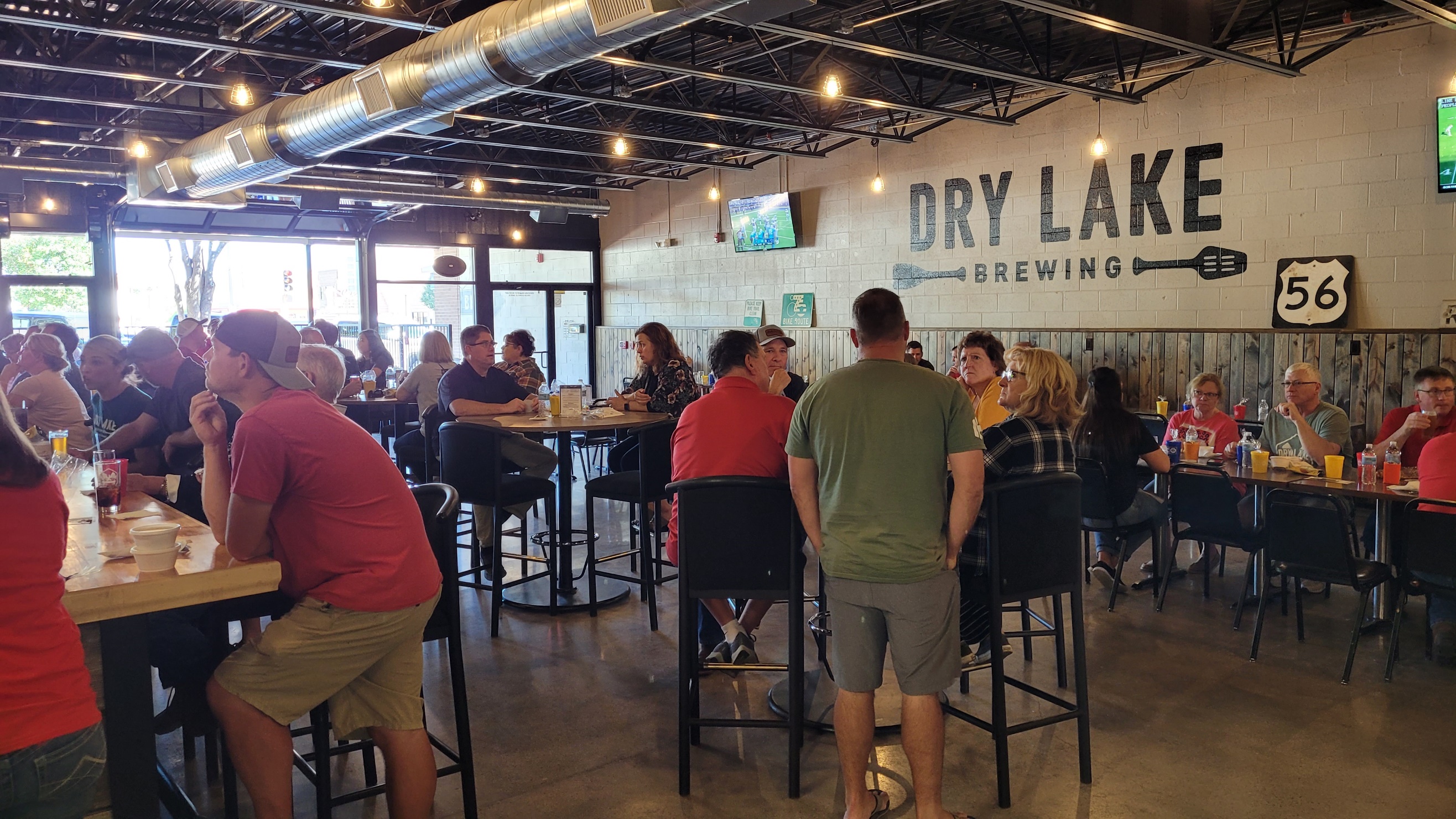 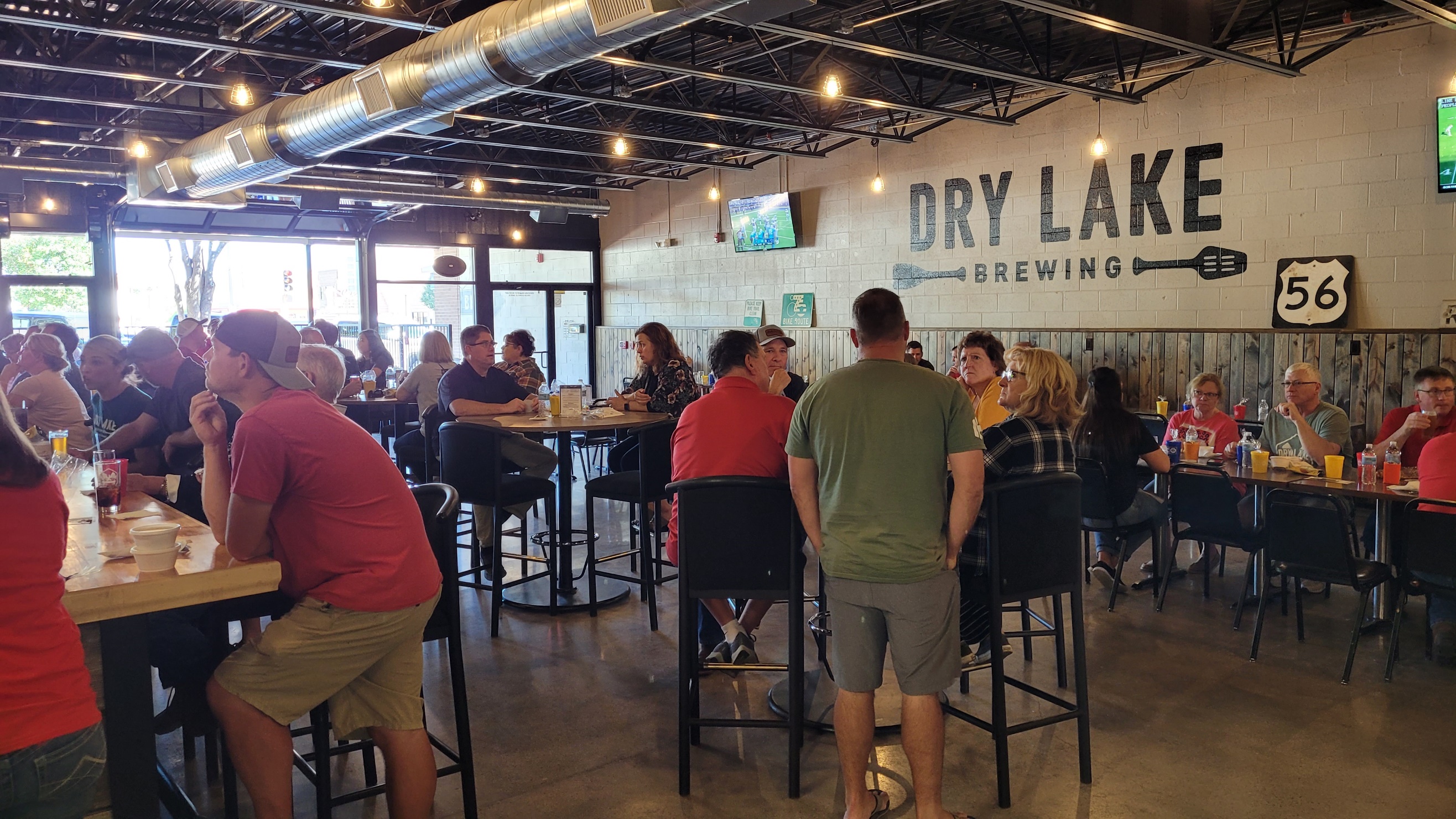 January 31st-Reality U Ellinwood             (Hosting Central Plains, Larned,         Hoisington, Otis-Bison, and Pawnee Heights)FebruaryFebruary 14th-Box of LoveMarchDr. Seuss DayMarch 22nd-#RealWorldOngoing EventsLaundry Love Great Bend,                                             3rd Saturday of each monthLaundry Love Larned,                                                  Final Wednesday of each month